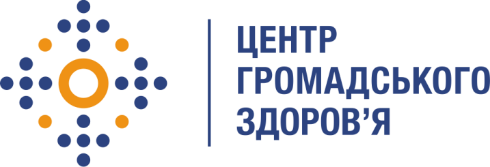 Державна установа «Центр громадського здоров’яМіністерства охорони здоров’я України» оголошує конкурс на відбірКонсультант з впровадження стандарту ISO 15189: 2022 в лабораторіях з діагностики бактеріальних інфекцій в рамках програми Глобального фонду Стійка відповідь на епідемії ВІЛ і ТБ в умовах війни та відновлення України».Назва позиції: консультант з впровадження стандарту ISO 15189: 2022 в лабораторіях з діагностики бактеріальних інфекційКількість позицій: 3Інформація щодо установи:Державна установа «Центр громадського здоров’я Міністерства охорони здоров’я України» (ЦГЗ) — санітарно-профілактичний заклад охорони здоров’я, головними завданнями якого є діяльність у галузі громадського здоров’я і забезпечення потреб населення шляхом здійснення епідеміологічного нагляду, виконання повноважень щодо захисту населення від інфекційних та неінфекційних захворювань, лабораторної діяльності, біологічної безпеки та біологічного захисту. ЦГЗ виконує функції головної установи Міністерства охорони здоров’я України у галузі громадського здоров’я та протидії небезпечним, особливо небезпечним, інфекційним та неінфекційним захворюванням, біологічного захисту та біологічної безпеки, імунопрофілактики, лабораторної діагностики інфекційних недуг, гігієнічних та мікробіологічних аспектів здоров’я людини, пов’язаних із довкіллям, національного координатора Міжнародних медико-санітарних правил, координації реагування на надзвичайні ситуації у секторі громадського здоров’я.Завдання: Розробка/перегляд документів, передбачених стандартом ISO 15189:2022 Медичні лабораторії. Вимоги до якості та компетентності. Участь у розробці, апробації і впровадженні у практику інноваційних методів досліджень, індикації та ідентифікації збудників бактеріальних інфекцій.Організація та проведення зовнішньої оцінки якості досліджень для лабораторій центрів контролю та профілактики.Участь в підготовці лабораторій центрів контролю та профілактики до акредитації на відповідність ISO 15189:2022 Медичні лабораторії. Вимоги до якості та компетентності.Вимоги до професійної компетентності: Вища медична/біологічна освіта.Досвід роботи у діагностики бактеріальних інфекцій.Відмінне знання ділової української мови.Високий рівень самоорганізації.Вміння виконувати всі завдання вчасно.Вміння працювати на результат.Резюме мають бути надіслані електронною поштою на електронну адресу: vacancies@phc.org.ua. В темі листа, будь ласка, зазначте: «68-2024 консультант з впровадження стандарту ISO 15189: 2022 в лабораторіях з діагностики бактеріальних інфекцій».Термін подання документів – до 10 січня 2024 року, реєстрація документів завершується о 18:00. За результатами відбору резюме успішні кандидати будуть запрошені до участі у співбесіді. У зв’язку з великою кількістю заявок, ми будемо контактувати лише з кандидатами, запрошеними на співбесіду. Умови контракту можуть бути докладніше обговорені під час співбесіди.Державна установа «Центр громадського здоров’я Міністерства охорони здоров’я України» залишає за собою право повторно розмістити оголошення про вакансію, скасувати конкурс на заміщення вакансії, запропонувати посаду зі зміненими обов’язками чи з іншою тривалістю контракту.